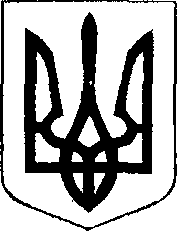                                                У К Р А Ї Н А            Жовківська міська рада        Львівського району Львівської області      3-тя позачергова  сесія VШ-го демократичного скликання 			  РІШЕННЯВід  24.12.2020р.    № 59  Про затвердження гр. Милян Н.П. проекту землеустрою щодо відведення земельної ділянки по зміні цільовогопризначення із земель для ведення садівництва КВЦПЗ – 01.05у землі для будівництва та обслуговування житлового будинку, господарських будівель і споруд КВЦПЗ – 02.01 по вул. Зелена в м.Жовкві.                Розглянувши заяву гр. Милян Наталії Павлівни про затвердження проекту  землеустрою щодо  відведення земельної ділянки по зміні цільового призначення  із земель для ведення садівництва  у землі для будівництва та обслуговування житлового будинку, господарських будівель і споруд по вул. Зелена в м.Жовкві, керуючись ст. 12, 118, 121 Земельного кодексу України , ст. 26 Закону України “Про місцеве самоврядування в Україні”, Жовківська  міська  радаВ И Р І Ш И Л А:               1. Затвердити гр. Милян Наталії Павлівні проект землеустрою щодо відведення земельної ділянки по зміні цільового призначення із земель для ведення садівництва КВЦПЗ – 01.05 у землі для будівництва і обслуговування житлового будинку, господарських будівель і споруд (присадибна ділянка) КВЦПЗ – 02.01 площею 0,0906 га., кадастровий номер  4622710100:01:008:0079 по вул. Зелена в м.Жовкві.             2. Змінити цільове призначення земельної ділянки гр. Милян Наталії Павлівни, у відповідності до проекту землеустрою щодо відведення земельної ділянки площею 0,0906 га. для будівництва та обслуговування житлового будинку, господарських будівель і споруд по вул. Зелена  в м.Жовкві.               3. Зареєструвати зміну цільового призначення земельної ділянки у встановленому законодавством порядку.            4. Контроль за виконанням рішення покласти на комісію з питань регулювання земельних відносин,архітектури та будівництва.              Міський голова					Олег ВОЛЬСЬКИЙ		У К Р А Ї Н АЖовківська міська радаЛьвівського району Львівської області3-тя позачергова сесія VШ-го демократичного скликанняРІШЕННЯВід  24.12. 2020 року    № 60	м. ЖовкваПро затвердження гр. Бабію Б.С. проекту землеустрою щодо відведенняземельної ділянки площею 0, 0534 га для ведення садівництвапо вул. С.Крушельницької  в м. Жовкві.             Розглянувши заяву гр. Бабія Богдана Степановича  про затвердження проекту  землеустрою щодо відведення земельної ділянки, для ведення садівництва,  керуючись ст. 12, 118, 121 Земельного кодексу України, ст. 26 Закону України “Про місцеве самоврядування в Україні”, Жовківська  міська  радаВ И Р І Ш И Л А:	1. Затвердити гр. Бабію Богдану Степановичу  проект землеустрою щодо відведення земельної ділянки площею 0,0534 га., кадастровий номер 4622710100:01:008:0070 для ведення садівництва по вул. С.Крушельницької в місті Жовкві.2. Передати у приватну власність гр. Бабію Богдану Степанович , у відповідності до проекту землеустрою щодо відведення земельну ділянку площею 0,0534 га., для ведення садівництва по вул. С.Крушельницької  в місті Жовкві.3. Зареєструвати речове право на земельну ділянку у встановленому законодавством порядку.4. Контроль за виконанням рішення покласти на покласти на комісію з питань земельних відносин, земельного кадастру, планування території, будівництва, архітектури, охорони пам’яток, історичного середовища, природокористування та охорони довкілля (Креховець З.М.).          Міський голова				     Олег ВОЛЬСЬКИЙ			